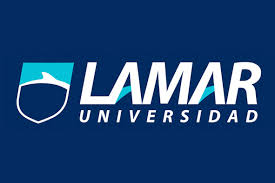 Eduardo Ismael Felix Nuno Daniel RojasActividad preliminaria.25 01 17Sexo biologico.Caracteristicas fisicas que hacen un cuerpo ea femenino o masculino, en la mayoria de  las personas el sexo biologico es una realidad clara.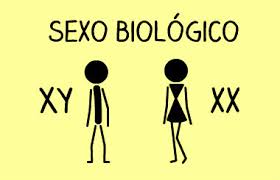 La suxualidad.Es  un conjunto de cualidades que abarca toda nuestra persona, no solo el componente fisico si no tambien otros aspectos  como el psicologico, el afectivo, el social,el cultural y el etico.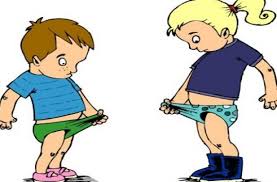 Sexologia.Ciencia que estudia la sexualidad del ser humano, el comportamiento sexual y sus diferentes manifestaciones, desde el punto de vista psicológico y fisiológico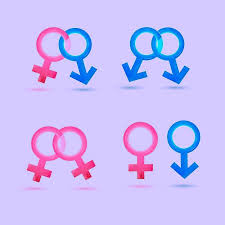 Reproductividad.Se refiere tanto a la capacidad humana de procrear individuos, así como las construcciones mentales que se estructuran en relación a esta área. No se limita al evento de la reproducción biológica, sino que incluye todo el acompañamiento en la formación y desarrollo bio-psico-social de los hijos. Por lo tanto, incluye también la educación al interior de la familia.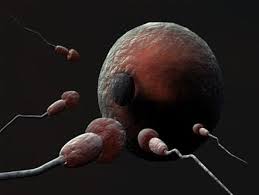 Erotismo.El erotismo se define como el amor sensual, aquel  que deleita los sentidos y los satisfece , capacidad para sentir un deseo , excitacion , orgasmo y placer.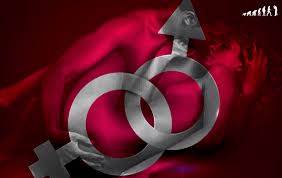 Identidad de genero.Es la forma en cómo se identifica la persona, si como hombre o como mujer, la forma en que se reconoce a sí misma, basando su conducta y su forma de ser y pensar a ese género con el que se siente identificada, todo esto va indistintamente de su sexo, orientación sexual, edad, nivel socio-económico, etc.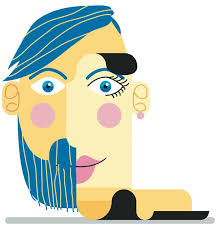 Rol de genero.Es un conjunto de conductas, actitudes y valores que la sociedad establece como apropiadas o inapropiadas para cada genero y que transmite la enseñadaza al individuo en función de su genero, y espera que adopte y haga propias. También se conoce como rol sexual o papel sexual.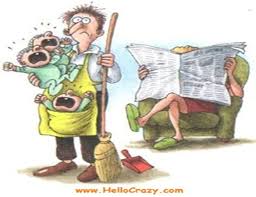 Orientacion  de genero.La orientación de genero es una atracción emocional, romántica, sexual o afectiva duradera hacia otros. Se distingue fácilmente de otros componentes de la sexualidad que incluyen sexo biológico, identidad sexual (el sentido psicológico de ser hombre o mujer) y el rol social del sexo (respeto de las normas culturales de conducta femenina y masculina).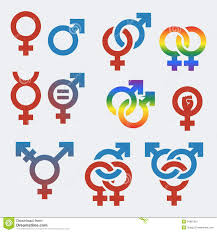 